OFFICE OF THE ASSISTANT SECRETARY OF DEFENSE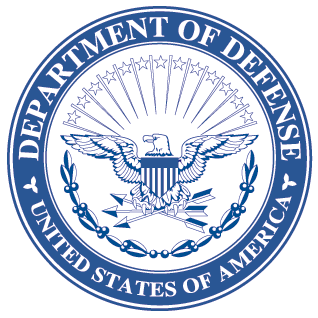 3000 DEFENSE PENTAGONWASHINGTON, DC  20301-3000            LOGISTICS AND    MATERIEL READINESS DLM 4000.25, Volume 4, October 23, 2015Change 5DEFENSE LOGISTICS MANAGEMENT SYSTEMVOLUME 4, Military Standard Billing System - FinanceCHANGE 5I. This change to DLM 4000.25, Defense Logistics Management System (DLMS), 
Volume 4, June 2012, is published by direction of the Deputy Assistant Secretary of Defense for Supply Chain Integration under the authority of DoD Instruction (DoDI) 4140.01, “DoD Supply Chain Materiel Management Policy,” December 14, 2011.  Unless otherwise noted, revised text in the manual is identified by bold, italicized print.  The exception would be when the entire chapter or appendix is replaced, or a new one added.  Change 5 also includes administrative updates:  In all updated documents "Defense Logistics Management System” is changed to "Defense Logistics Management Standards" per DoDI 8190.01E.  In accordance with new direction for issuances, “shall” has been replaced by “will”, “must”, or other appropriate words or phrases throughout the updated documents.II. This change includes Approved Defense Logistics Management Standards (DLMS) Change (ADC) published by DLA Logistics Management Standards Office memorandum:  ADC 1043C dated December 22, 2014.  Corrections for SLOA Data in the 810L Logistics Bill and related administrative fixes to other DLMS Implementation Conventions.  Revises DLMS Implementation Conventions 140A, 180M, 511M, 511R, 517G, 517M, 527D, 527R, 536L, 567C, 650A, 650C, 810L, 812L, 812R, 824R, 830D, 830R, 830W, 842 A/W, 842P, 846A, 846C, 846D, 846F, 846I, 846P, 846R, 846S, 856N (4010 & proposed 4030 versions), 856R (4010 & 4030 versions), 856S, 867D, 867I, 869A, 869C, 869F, 870L, 870M, 870N, 870S, 888A, 888I, 888W, 940R, 945A (4010 and 4030 versions), and 947I (4010 and 4030 versions).  ADC 1043D dated July 1, 2015.  Subsumes the Limit/Subhead data element into the Sub-Allocation Holder Identifier data element included in the Standard Financial Information Structure (SFIS) and corrects the Sub-Allocation Holder Identifier for the DLA default appropriation.  Revises Chapter 5 and Appendices 1.1, 2.2, and 4.III. The list below identifies the chapters, appendices, or other files from the manual that are updated by this change:IV. This change is incorporated into the on-line DLMS manual at the Defense Logistics Managements Standards Website Publications Page and the PDF file containing the entire set of change files is available on the Formal Changes Page.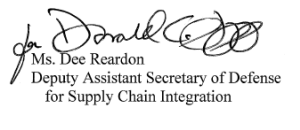 Added or Replaced FilesChange History PageTable of ContentsChapter 5Volume 6, Appendix 1.1Appendix 1.1Appendix 2.2Appendix 4